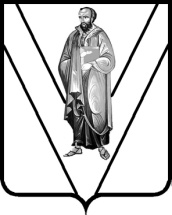                                                                                                                ПРОЕКТСОВЕТМУНИЦИПАЛЬНОГО ОБРАЗОВАНИЯПАВЛОВСКИЙ РАЙОНР Е Ш Е Н И Еот ____________                                       № ______		ст-ца ПавловскаяОб индикативном плане социально-экономического развития муниципального образования Павловский район на 2020 год и на период до 2022 годаВ соответствии с Законом Краснодарского края от 6 ноября 2015 года       № 3267-КЗ «О стратегическом планировании и индикативных планах социально-экономического развития Краснодарского края», рассмотрев и обсудив информацию об индикативном плане социально-экономического развития муниципального образования Павловский район на 2020 год и на период до 2022 года, Совет муниципального образования Павловский район  р е ш и л:1. Утвердить индикативный план социально-экономического развития муниципального образования Павловский район на 2020 год и на период до 2022 года (приложение).2. Администрации муниципального образования Павловский район обеспечить выполнение утвержденного индикативного плана, а также обеспечить представление в Совет муниципального образования Павловский район отчетов о его выполнении.3. Контроль  за  выполнением  настоящего  решения возложить на постоянную комиссию по вопросам экономической и инвестиционной политики, развитию малого и среднего бизнеса (Толстопятова).4. Решение вступает в силу со дня его обнародования.Глав муниципального образованияПавловский район                                                                                          Б.И. ЗуевРешение принято на заседании Совета муниципального образования Павловский район _______________________2019 года.Председатель Совета муниципального образования Павловский район                                                                                    В.И.Лесовой2ЛИСТ СОГЛАСОВАНИЯк проекту решения Совета муниципального образования Павловский район от __________________ № ________«Об индикативном плане социально-экономического развития муниципального образования Павловский район на 2020 год и на период до 2022 года»Проект внесен:Глава муниципального образованияПавловский район							                  Б.И. ЗуевСоставитель проекта:Управление экономики администрации муниципального образования Павловский районНачальник управления		                    		 		        О.С. СмоленкоПроект согласован:Исполняющий обязанности первого заместительглавы муниципального образованияПавловский район							               Н.А. ДацукИсполняющий обязанностизаместителя главы муниципального образования Павловский район                                                               В.В. Квасов Исполняющий обязанностиначальника управления правового обеспечения, муниципальной службыи взаимодействия с правоохранительнымиорганами администрации муниципального образования Павловский район	                                                 Н.Н. ЧехутскийНачальник юридического отдела управления правового обеспечения,муниципальной службы и взаимодействия с правоохранительными органами администрации муниципального образования Павловский район                                                       А.А. ДружининаПредседатель комиссии по вопросамэкономической и инвестиционнойполитики, развитию малого и среднегобизнеса Совета муниципального образования Павловский район                                                    О.В. Толстопятова